Name of journal: World Journal of PsychiatryESPS Manuscript NO: 14117Columns: REVIEWAuditory hallucinations: A review of the ERC “VOICE” projectHugdahl K. Auditory hallucinations in schizophreniaKenneth Hugdahl	Kenneth Hugdahl, Department of Biological and Medical Psychology, University of Bergen, 5009 Bergen, NorwayKenneth Hugdahl, Division of Psychiatry, and Department of Radiology, Haukeland University Hospital, 5021 Bergen, NorwayKenneth Hugdahl, NORMENT Center of Excellence, University of Bergen, 5009 Bergen, NorwayKenneth Hugdahl, K G Jebsen Center for Neuropsychiatric Disorders, University of Bergen, 5009 Bergen, NorwayAuthor contributions: Hugdahl K solely contributed to this paper.Supported by European Research Council Advanced Grant, No. #249516; Research Council of Norway FRIBIOMED Grant, No. 807696; and SFF Grant, No. 222373.Conflict-of-interest: The author declares no conflict-of-interest.Open-Access: This article is an open-access article which was selected by an in-house editor and fully peer-reviewed by external reviewers. It is distributed in accordance with the Creative Commons Attribution Non Commercial (CC BY-NC 4.0) license, which permits others to distribute, remix, adapt, build upon this work non-commercially, and license their derivative works on different terms, provided the original work is properly cited and the use is non-commercial. See: http://creativecommons.org/licenses/by-nc/4.0/Correspondence to: Kenneth Hugdahl, Professor, Department of Biological and Medical Psychology, University of Bergen, Jonas Lies vei 91, N-5009 Bergen, Norway. hugdahl@psybp.uib.noTelephone: +47-55-586277Received: September 19, 2014 Peer-review started: September 20, 2014 First decision: October 14, 2014Revised: March 25, 2015 Accepted: April 10, 2015Article in press:Published online: AbstractIn this invited review I provide a selective overview of recent research on brain mechanisms and cognitive processes involved in auditory hallucinations. The review is focused on research carried out in the “VOICE” ERC Advanced Grant Project, funded by the European Research Council, but I also review and discuss the literature in general. Auditory hallucinations are suggested to be perceptual phenomena, with a neuronal origin in the speech perception areas in the temporal lobe. The phenomenology of auditory hallucinations is conceptualized along three domains, or dimensions; a perceptual dimension, experienced as someone speaking to the patient; a cognitive dimension, experienced as an inability to inhibit, or ignore the voices, and an emotional dimension, experienced as the "voices" having primarily a negative, or sinister, emotional tone. I will review cognitive, imaging, and neurochemistry data related to the three dimensions. The reviewed data are summarized in a model that sees auditory hallucinations as initiated from temporal lobe neuronal hyper-activation that draws attentional focus inward, and which is not inhibited due to frontal lobe hypo-activation. It is further suggested that this is maintained through abnormal glutamate and possibly gamma-amino-butyric-acid transmitter mediation, which could point towards new pathways for pharmacological treatment. A final section discusses new methods of acquiring quantitative data on the phenomenology and subjective experience of auditory hallucination that goes beyond standard interview questionnaires, by suggesting an iPhone app.Key words: Auditory hallucinations; Perception; Executive functions; Brain imaging; Glutamate© The Author(s) 2015. Published by Baishideng Publishing Group Inc. All rights reserved.Core tip: Auditory hallucinations represent a major symptom in schizophrenia, and the present article reviews recent research with a focus on cognitive and brain markers. Auditory hallucinations are described in a neurocognitive model that sees such experiences as initiated from temporal lobe hyper-activation, not inhibited due to frontal lobe hypo-activation. It is proposed that these patterns of brain activation are mediated by abnormalities of the neurotransmitter glutamate. A new way of collecting symptom data on-line is suggested, based on iPhone app-technology.Hugdahl K. Auditory hallucinations: A review of the ERC “VOICE” project. World J Psychiatr 2015; In pressINTRODUCTIONThe research presented in this article was funded by an ERC Advanced Grant “VOICE” to Kenneth Hugdahl, and is thus a selective review of the results obtained. In this sense, this is not a formal review of the literature, nor a formal comparison of findings in the literature at large. Schizophrenia is one of the most severe mental disorders, causing lifelong distress and social handicaps. The disorder is recognized as a leading cause of morbidity both globally and in particular in the Western world, and ranks as one of the most costly disorders that affect humans[1]. The ERC “VOICE” project has also been reviewed in a conference proceedings volume from the 16th Conference for Philosophy, Psychiatry and Psychology, Golden Sands, Bulgaria, Edited by Stoyvanov D and to be published by Cambridge Scholars Publishing, Ltd.A key symptom in schizophrenia is auditory verbal hallucination (AVH), i.e., the experience of “hearing voices” in the absence of an external auditory source. AVHs occur in 70%-80% of patients with schizophrenia and often produce distress, functional disability, and behavioral dys-control[2,3]. In some cases, hallucinations may also pose a threat to the patient or his/her family members, and even to society, if they the form of “hearing voices” commanding the patient to commit unwanted behaviors or acts[4].SCHIZOPHRENIA AND AUDITORY HALLUCINATIONSBecause of the heterogeneity of the diagnostic phenotype of schizophrenia, which so far has escaped specification of underlying neuronal and molecular explanations[5,6], the ERC “VOICE” project has suggested an alternative approach by focusing on a single symptom, rather than on the diagnostic category itself[7]. There are several advantages with such an approach. First of all, by definition, it will reduce heterogeneity by increasing signal to noise ratio, since a symptoms is less heterogeneous than the diagnostic category as such. Second, it will better allow for the pursuit of explanations “upwards” to the clinical level of explanation and “downwards” to the neurobiological level of explanation since the symptom is closer to both the upward diagnosis and the downward neurobiological markers. Third, it will better allow for characterizations at the individual level, since symptoms can be (and typically are) quantified through the use of various symptom scales, like the Positive and Negative Syndrome Scale (PANSS)[8] and Scale for the Assessment of Negative Symptoms/Scale for the Assessment of Positive Symptoms (SANS/SAPS)[9], while a diagnosis cannot be and typically is not quantified. This means that parametric relationships can be obtained between e.g. degrees of cognitive impairment and scores on a specific symptom scale item, which is not possible for a diagnostic category. A fourth advantage is that a single symptom could also serve as an endophenotype, which can add to the genetic understanding of the broader phenotype of schizophrenia. At the brain level of explanation, a corresponding parametric relationship could be predicted for, e.g., intensity of neuronal activation in a defined cluster of voxels and a symptom score, which could also be conducted in a parametric way for single symptoms, but not for a single diagnosis. I here disregard the identification of sub-diagnoses within a diagnostic category as seen in e.g. the DSM classification system, since such a procedure is still categorical and would not allow for the identification of parametric relationships to other domains, like cognition or pathophysiology. Fifth, unraveling the mechanisms involved in a single (or a few) key symptom(s) may provide a novel way of developing new symptom-specific treatment procedures, both pharmacological and non-pharmacological[10]. Sixt, since some of the symptoms seen in schizophrenia are also shared with non-psychotic individuals in the general population[11-13], studying auditory hallucinations and "hearing voices" respectively, will open for the possibility of specific symptoms as continuous dimensions rather than discrete categories[6,14]Auditory verbal hallucinations Auditory verbal hallucinations (AVHs) are the most characteristic symptoms of schizophrenia and psychosis, and they “define” the disorder from a clinical and phenomenological point of view. Clinically, what drains the patient both cognitively, emotionally, and physically is the ongoing “dialogue” and typically negative comments and commands from the “voice”, which recruits almost all available cognitive resources[7,15,16], and with the resulting typical signs of reality disorientation, and inward attentional focus[17]. From a phenomenological point of view, AVHs are characterized by a limited set of core features; the experience is auditory in nature, with a distinct perceptual quality of “hearing a voice”. It is true that some schizophrenia patients may experience visual, olfactory or kinesthetic hallucinations, but such instances are rare and may actually be part of other symptoms, not sharing explanations with the experience of hearing voices. The “voice” is typically localized outside of the head[18,19], although recent research has shown that hearing the “voice” as coming from the inside is more common than previously believed[4]. The “voices” also typically have negative emotional valence[20,21], which is in addition experienced as controlling the patient[7,22], revealing a lack of executive cognitive power by the patient. AVHs and a dimensional approach to mental disordersFrom a cognitive and neurobiological point of view, there is an emerging literature showing a likewise emerging picture of symptom specificity when it comes to AVHs[19,23,24]. Experiences of AVHs should therefore be an ideal target for research from a dimensional point of view since recent studies have identified that about 4%-5% of the general population experience “hearing voices”[11-13], also when excluding previous mental health problems, medication, and drug use, and other potentially confounding factors in this group of individuals. Thus, by studying the phenomenology, cognition and neurobiology of healthy “voice hearers” in the same experimental context as patients with auditory hallucinations, and comparing with non-hearing, non-psychotic control subjects, it should be possible to map commonalities and differences across several dimensions[6,14]. In this sense, non-clinical “voice-hearers” may constitute a theoretically important third group, the “missing link” between clinical and non-clinical individuals who experience AVHs. Observing similarities and differences at cognitive and neuroimaging levels of explanation between such a third group and clinical AVHs may provide invaluable data for unraveling the underlying cognitive and neuronal mechanisms for the understanding of AVHs. Cuthbert and Insel[6] have elegantly reviewed the National Institute of Health (NIH), United States, initiative to find new ways of conceptualizing and classifying mental disorders as dimensional, rather than categorical illnesses. With this was meant that the aim is to find new ways of understanding mental disorders, and providing new avenues for treatment, that are based on dimensions of empirically observable behavior and recordings of neuronal activity. Cuthbert and Insel[6] provide a set of criteria that could aid researchers to identify dimensions of symptom-like behaviors including cognitive, emotional, and social dimensions that can be analyzed from the molecular to the clinical level of explanation (see also[1]). Badcock and Hugdahl[14] have applied these criteria to the understanding of AVHs from a dimensional point of view, focusing on the cognitive construct of inhibition, and the lack of inhibitory power that characterizes patients suffering from frequent and severe AVHs. The theoretical approach used by Badcock and Hugdahl[14] is a first attempt to apply the new NIH criteria to the understanding of a specific symptom.  THE PHENOMENOLOGY OF AVHsAVHs are phenomenologically speaking a conviction that other individuals are talking to the patient despite the absence of an external auditory signal[8,15-16,18]. AVHs therefore have a different sensory quality than illusions, which are perceptual misinterpretations of an actual perceptual experience, although in some instances AVHs can take on an illusory quality, as when patients report that the “voices” they experience started as “hearing sounds” that over time develop into “voice” hallucinations. AVHs are often described as ”misperception of inner experiences and thoughts”[25] or as “misattribution of speech”[26], or as “internally generated events that are interpreted as being externally generated”[27], further attesting to a speech perceptual nature of how AVHs are experienced phenomenologically by the patient (see also[7]). Other characteristics of AVHs are that the quality of the voice is often negative and condemnatory, and that it is out of the patients’ control; in fact, many patients subjectively report that they “feel controlled by the voice”. To this list should also be added an attentional dimension, and that AVHs have a profound influence on the patients’ attentional capacity, with attention being drawn inwards towards the “voices”, with a corresponding loss of attentional awareness of the outer world. This inward attentional focus has been the target for different cognitive therapy approaches (see[28,29]), trying to train the patient to re-allocate attentional focus from the inner imaginary “voices” to the outer real voices. Thus, the subjective and phenomenological experiences of AVHs are that they: (1) are perceptual phenomena experienced as not belonging to one’s self, irrespective of whether they are perceived as coming from the outside or the inside of the head; (2) typically have a negative emotional valence consisting of sinister comments and commands; and (3) that they are out of volitional control[30,31]. In addition, some patients also struggle with not complying with the commands given by the “voice”, and this is what they sometimes experience as the most frightening and anxiety provoking aspect of having AVH experiences - that they would have to commit acts that they do not want to commit[32]. It may also be of interest to note the Bleuler in his 1911 book recognized these three dimensions in his writings where he writes about “voices” speaking to the patient, take the patient’s thought away, and that threats or curses are common contents. This also points to an emerging new research area; the cognitive and neurobiological aspects of patients failing to withstand the commands of the “voice” and who commit tragic acts with traumatic consequences[33]. This is an area unfortunately much neglected in hallucination research, and may shed important light on other aspects of AVHs and schizophrenia in general. McCarthy-Jones et al[4] used a structured interview scale with questions about a variety of content dimensions of AVHs in order to describe in detail the phenomenology of AVHs in a relatively large sample of almost 200 patients. Items entered into the analysis were questions on duration, location and frequency, as well as questions related to past memories, gender, family relationship with the “voice”, first, second or third person, and emotional content. The results showed a more complex relationship between the various domains or dimensions than previously acknowledged, which raises the question of whether AVHs should phenomenologically speaking be divided into sub-types with their own core characteristics. For example, the results showed that the localization of the “voices” as coming either from inside or outside of the head was about 50%, while command “voices” like “Did the voices ever tell you what to do?” accounted for 67% of positive answers from patients[4]. This finding attests to the saliency of commands and threats as part of the phenomenology of AVHs. THEORETICAL MODEL OF AVHsProbably the most influential model for the understanding of AVHs in schizophrenia is the suggestion by Frith and colleagues[34-36] that AVHs are caused by a failure to adequately monitor and label verbal thoughts as coming from the inside rather than from the outside of the patient’s head, often called an “inner speech” model. In addition to an inner speech model, it has been suggested[14,21] on the basis of the negative emotional content of AVHs that they may represent misinterpreted recall of strong emotional and traumatic memories that would act like intrusions, and that are mislabeled as coming from the outer world (see[8] for detailed overview over and discussion of theoretical models of AVH). However, as pointed out by Jones[8] (see also[7]), neither model fulfills the criteria of encompassing the full phenomenology of AVHs, common to all patients. Since both patients with auditory hallucinations and healthy individuals “hearing voices” subjectively report experiencing someone “speaking to them”, not that they “speak to the voice” (although they may be engaged in a later dialogue with the “voice”), it seems that a perceptual model would better fit the actual phenomenology of ”hearing voices” than a speech production model. This is supported in a review by David et al[37] on AVHs which concluded that more than two thirds of patients with AVHs subjectively report that the “voice” is speaking in a different accent than their own, which is difficult to conceive of in an inner speech model. Electrophysiological and brain imaging data also show a pattern of responding more in congruence with a perceptual view, with recorded activity in temporal lobe speech perception areas[38-41]. In a recent review and meta-analysis, Jardri et al[18] moreover concluded that most studies support a view of aberrant speech perception as the core phenomenology of an AVH, and with a neuronal focus in the peri-Sylvian region in the auditory cortex (see also[7,42-45]. A speech perception view does however not exclude a speech production model. An inner speech model states that AVHs are related to a deficit in monitoring of one's own inner dialogue and thoughts, which then also includes a perceptual component in the monitoring aspect. What is different between the models is that a perceptual model gives rise to specific hypotheses about a neuronal origin in the speech perception areas in the upper posterior part of the temporal lobe, and primarily on the left side, while an inner speech model is less specific about a neuronal focus, (see however[12] who found activation in the right inferior frontal gyrus). Similarly, since only about 10%-20% of the “voices” that patients experience "hearing" are about actual memories and previous experiences[46], it is difficult to reconcile this with a memory model for auditory hallucinations. It is however true that in some cases when the voices are very intrusive and threatening to the patient, there seems to be a correlation with previous trauma and sexual abuse and positive symptoms, like AVHs[47,48]. However, although there is no unique link between traumatic experiences and psychotic disorders, several studies have found a relationship between psychotic symptoms, including AVHs, and childhood trauma from sexual abuse as well as from having experienced increasing violence in war zones[48,49]. Such experiences are however not unique to causing AVH, since they more often lead to anxiety disorders, like PTSD. Furthermore, traumatic memories as causes of auditory hallucinations cannot explain the experience of benevolent voices, e.g., when patients experience “listening to angels”. If anything, the content of such hallucinations should be related to the trauma or abuse event if based on memories, which does not the fit their non-traumatic content. Also, as for inner speech models, memories need to be interpreted and “translated” into a perceptual experience in order to be congruent with what patients actually report, and this again points towards a perceptual basis for auditory hallucinations. To this should be added the characteristic perceptual quality of the “voice”, which is typically experienced as a real person speaking with distinct perceptual qualities like accent, emotional valence, and timbre, as if in direct interpersonal communication[8].EMPIRICAL EVIDENCE FOR A PERCEPTUAL DIMENSIONHugdahl et al[50] used a dichotic listening task with simultaneous presentations of brief speech sounds consisting of a single vowel and a consonant, so called consonant-vowel syllables. One syllable is presented to the right ear and another simultaneously to the left ear. This is a common procedure used in research on laterality and hemispheric asymmetry to investigate left hemisphere preference for speech sound perception. The result is typically a preference for reporting the right ear over the left ear syllable, reflecting a left hemisphere perceptual preference and processing of speech stimuli[51,52]. Hugdahl et al[50] predicted that AVHs would interfere with the processing of an external speech sound if a perceptual model is correct, and that the interference would increase with more frequent and severe AVHs. The authors therefore correlated the score on the hallucination item in the PANSS symptom scale with the right ear advantage in the dichotic listening task, predicting a negative correlation. The results confirmed the prediction with a significant negative correlation with the hallucination item, not found when a corresponding correlation was calculated for a negative PANSS symptom (see also[53,54]). The notion that the magnitude of the right ear advantage in hallucinations would reflect the degree to which AVHs interfere with the perception and subsequent processing of an external auditory stimulus was further pursued by Ocklenburg et al[55] who conducted a meta-analysis of all dichotic listening studies involving schizophrenia patients and in particular hallucinating patients. The total sample in the meta-analysis consisted of 700 patients and 700 healthy controls. The results showed that the patients had significantly reduced right ear advantage compared to controls (effect-size approximately 0.25) and that this was exaggerated when comparing patients with AVHs and healthy controls (effect-size 0.45). This is shown in Figure 1.NEURONAL CORRELATESStructural imagingEver since the pioneering work by Johnstone et al[56] which showed that schizophrenia patients had reduced grey matter volume compared to healthy controls, the use of MR for the study of brain correlates of schizophrenia as a mental disorder (see meta-analysis by[44]), and AVHs in particular (see meta-analysis by[41,44]), has been a major research topic, using both structural and functional MR measures[57]. The fact that temporal and frontal lobe brain areas are implicated in auditory hallucinations has been repeatedly shown in functional and structural imaging studies. Using a voxel-based-morphometry (VBM) analysis method, Gaser et al[58] reported already in 2004 a reduction of grey matter in the left superior temporal gyrus and auditory cortex in hallucinating patients. This finding was followed by Neckelmann et al[59] who found a similar pattern, and in addition reported reductions in the frontal lobe, thalamus, and basal ganglia (Figure 2).These results have later been strengthened by the results of a meta-analysis by Modinos et al[44] who concluded that: “Severity of AVHs was significantly associated with GMV reductions in the left and marginally with the right STG, including Heschl’s gyrus” (p. 1046). In general, frontal and temporal lobe grey matter reductions in schizophrenia patients have often been related to positive symptoms in general, and not only with AVHs[60-62] (see also[63] for review). It should be noted however, that in a very recent study by van Tol et al[43], grey matter reduction in the superior temporal gyrus was significantly reduced in both frequent and infrequent AVH patients compared to healthy controls, while reduction in the parahippocampal region was unique to AVH patients only. This could lend support to an intrusive memory account of AVHs[21,64], while at the same time weakening a speech perceptual model since temporal lobe area reductions did not differ between AVH and non-AVH patients. However, such a conclusion may be premature, since the results do not disprove that AVHs are related to temporal lobe pathology, but only say that this may be a more general characteristic of schizophrenia.With regard to white matter changes and abnormalities in the brains of AVH patients, there is less known compared to grey matter abnormalities. Allen and Modinos[63] reviewed the white matter literature, based on diffusion tensor imaging (DTI), and fractional anisotropy (FA) which is an index of the difference in flow of water molecules along versus across axonal fibers. In general, these studies have shown both increased and decreased FA values in patients with schizophrenia, in particular for connections between anterior and posterior brain regions. Interestingly, schizophrenia patients experiencing AVHs show increased connectivity between frontal and temporal/parietal areas[65] which could be a white matter structural correlate to the linguistic nature of AVHs. Functional imagingFunctional imaging has likewise revealed temporal and frontal lobe abnormalities in patients with frequent auditory hallucinations[12,38-40,66,67]. See also[19,23] for meta-analyses, and[26] for an overview of both functional and structural imaging studies on AVHs. Thus, an understanding of the neuronal circuitry underlying AVHs is emerging, with new evidence coming from cognitive, behavioral, and brain imaging studies (see[26,68,69] for reviews). When reviewing the literature on functional imaging and AVHs, a distinction has to be made between “state” and “trait” studies. With “state” is meant studies that have compared patients during hallucination episodes with non-hallucination episodes while in the scanner, which may or may not be compared with healthy controls, and may or may not include the presentation of external stimuli. Patients typically indicate with a button-press or similar when they experience AVHs in the course of the scanning. With “trait” is meant that patients have been screened for frequency and severity of AVHs with typical symptom interview scales, like the PANSS, before the scanning, such that it is known in advance which patients could be labelled AVH-patients, and which could be labelled non-AVH-patients. Patients are then compared with healthy controls, typically in a paradigm with external stimuli, although this is not a requirement. Resting-state brain activationNorthoff and Qin[70]) suggested, after reviewing the literature, that AVHs may represent resting-state neuronal hyperactivity in the default-mode cortical network[71], a kind of spontaneous neuronal firing especially in the auditory areas, during AVHs in the absence of an external auditory stimulus. Northoff and Qin[70] summarized their review by stating that: “the findings suggest that the resting state activity in especially the anterior medial cortical regions is abnormally increased as indicated by the observations of ... increased connectivity, and increased low-frequency fluctuations in schizophrenic patients.” p. 206.Increased spontaneous activation in regions associated with the default-mode network may then interfere with processing of external speech, or an auditory stimulus, causing a kind of neuronal interference, i.e., the internally generated neuronal activity during episodes of AVH interferes with the processing of an external stimulus. This is illustrated in Figure 3, which also shows in the lower panel a comparison between patients with frequent and severe AVHs and healthy controls in the presence of an auditory stimulus. Neuronal interference was also observed by Hubl et al[72] and Ford et al[37] where the amplitude of the N1-component of the event-related electrophysiology potential (ERP) to an external auditory stimulus in AVH patients was reduced. Based on these and other studies, (e.g.,[70,73-75]) it is suggested that the evidence showed reduced rest-external stimulus interaction in AVHs, caused by failure of modulation of both resting state and stimulus-related activity. This is similar to the suggestion by Hugdahl et al[7] that AVHs may involve: “failure of down-regulation of a resting-state network and corresponding up-regulation of an effort network, thus upsetting the normal functioning of cognitive control mechanisms”. (p. 41). A paradoxical findingEmpirical evidence from functional neuroimaging studies, both electrophysiological and hemodynamic studies, point in the direction of AVHs being related to abnormal neuronal network architecture and interactions, with increased activation in auditory and speech perception areas in the absence of external auditory stimuli, and reduced activation in the same areas in the presence of external auditory stimuli. Kompus et al[24] labelled this the “paradoxical effect” since it is paradoxical that increased spontaneous activation in AVH patients in the absence of an auditory stimulus is not further increased when an auditory stimulus is actually presented, as if the perceptual system is “shut down”. A major question is of course why this paradoxical effect occurs in the first place.Northoff and Qin[70] suggested that the reduced resting-stimulus network interaction is the result of a mislabeling process where the abnormal processes that have occurred in the auditory cortex in AVH patients cause the patient to register an internally generated event as if it was an external stimulus, similar to faulty monitoring and labelling of an inner speech event as coming from the outside[35,36]. Similarly, Kompus et al[24] suggested that the paradoxical effect of reduced activation to an external auditory stimulus in the auditory cortex in AVH patients would fit a model of abnormal interaction between cortical networks, with too high activation in the default-mode network during episodes of external stimulus processing, causing neuronal interference[76], or resource competition[60]. Kompus et al[24] further discussed if this could be an attentional effect, in addition to a sensory processing effect, such that reduced activation to an external stimulus is caused by a failure to allocate attentional resources to an external source in the course of a hallucinatory episode. That schizophrenia patients are impaired on neuropsychological tests for attention is well-known[77-79], and it has recently also been shown that AVH schizophrenia patients fail to allocate attentional resources to the location of an auditory stimulus[23]. Thus, it is possible that the paradoxical effect seen in the meta-analysis by Kompus et al[24] is an attentional effect, with the cognitive system being “shut down”. A third explanation is that it is a signal-gating effect, and that an auditory signal is not properly gated from the ear to the temporal lobe, possibly because of an abnormality at the thalamic or hippocampal levels[24], in which case it would be the thalamic system being “shut down”. Several studies have shown that schizophrenia patients show aberrant sensory gating[38,80,81] such that the filtering function of sensory gating, i.e., to filter out irrelevant stimulus noise at the sub-cortical level, with the aim of facilitating attention shifts at the cortical level to relevant aspects of an external stimulus, is impaired. If this mechanism is aberrant, it is not unreasonable to assume that the processing of an external stimulus is hindered by the noise created by the internally generated AVH, which is not inhibited by the incoming stimulus.FAILURE OF TOP-DOWN INHIBITIONIrrespective of the theoretical model and neuroimaging data supporting either a perceptual model or other models, what may trouble patients the most is the failure to ignore the “voices” when they occur, and to focus on other things happening in their surrounding environment. It is as if the “voices” drain the patent of their cognitive capacity, leaving them in the hands of whatever malevolent comments or commands the “voice” may find it proper to try on. From a clinical point of view, this is probably what troubles, and not the least, scares the patient the most, being unable to control the “voice” and to withstand and ignore what they “say”. This not only confuses the patient but also creates anxiety and fear when struggling not to comply with what the “voice” command. From a theoretical point of view this can be seen as a failure of top-down inhibitory control, or a failure of executive functions as it is typically called in classic neuropsychology[82,83]. Using a variant of the dichotic listening experimental paradigm, the forced-attention paradigm, as described in the perception section above, Hugdahl et al[23] found a negative correlation between scores on the PANSS hallucination item and the ability to shift attention to either side in auditory space (Figure 4).The forced-attention dichotic listening task[84,85] is an experimental task that taps non-executive and executive attention in the same paradigm. As discussed above, due to the lateralization of speech sound perception, the right ear stimulus of the dichotic pair will be preferred for processing over the left ear stimulus since it has direct access to the left temporal lobe[51-52,86,87].As also discussed above, this is called a bottom-up right-ear advantage (REA). The novel aspect of the forced-attention extension of the paradigm is that when the subject is instructed to explicitly attend to and report only from the right ear, this will create a non-executive attentional focus situation, since the bottom-up tendency for the brain to process the right ear stimulus acts synergistically with the top-down instruction to attend to the same ear, which results in a larger REA. When the subject is instructed to attend to and report only from the left ear, the brain faces a cognitive conflict where the bottom-up and top-down processes are opposed to each other, and act non-synergistically. The conflict requires executive control resources, and the cognitively strong right ear stimulus has to be inhibited and the cognitively weak left ear stimulus has to be facilitated. Most healthy adults can overcome the bottom-up tendency and report the left ear stimulus of the dichotic pair, showing a left-ear advantage (LEA). The finding of a negative correlation between PANSS score for the hallucination item and the magnitude of the REA in the situation with attention focused on the left ear that was reported by Hugdahl et al[23] would then be evidence for a parametric inverse relationship between frequency and severity of AVHs and the ability to execute cognitive control. Although the inability to suppress and inhibit the “voice” is a prominent feature of AVHs clinically, there are surprisingly few studies that have explicitly looked at the relationship between executive functions in general, and inhibition in particular, and AVHs. Executive functions in AVH were reviewed by Waters et al[21], in particular in relation to what these authors called failure of “intentional cognitive inhibition”, which is the inability to voluntarily monitor and inhibit intrusive thoughts. Such thoughts may be intrusive fragments from memory that are not inhibited and are then mislabeled as coming from the outer world in the form of someone speaking to the patient. Cognitive inhibition has been decomposed into different sub-components and sub-processes, voluntary versus involuntary inhibition[88], where the latter is the process of ignoring something without being aware of the process of doing it. Miyake et al[89] have proposed that inhibition in executive functions is related to the suppression of pre-potent responses and response-tendencies, which in addition requires the ability to shift attention set after inhibition. Applied to AVHs, it can now be suggested that the “voice” are intrusive and pre-potent thoughts that are not voluntarily inhibited and that take on an autonomous role once they are initiated and enter into the patients’ awareness. The failure of cognitive inhibition in AVH patients may have a neuronal localization in the frontal lobes, and a corresponding prefrontal inhibitory abnormality. Executive function and inhibition have been linked to the anterior cingulate cortex (ACC) in several studies, ranging from the early PET studies by Pardo et al[90] with the Stroop task to later studies with fMRI using various auditory and visual tasks (see[24,91]). Thus, the prefrontal cortex and the ACC are areas critically involved in cognitive control and executive functions, and these regions have repeatedly been shown to be affected in patients with schizophrenia (see[26,92] for reviews).LEARNING TO IGNORE THE "VOICES"  Failure of attention and executive control in AVH patients may also be the starting point for novel cognitive training attempts. Cognitive behavior therapy for schizophrenia and auditory hallucinations has long been directed towards giving the patient the skills necessary to voluntarily inhibit and shift attention away from the “voice” (see[28,93]). Recent approaches to cognitive therapy have been more focused on specific training procedures, rather than inducing a therapeutic change of strategy. Thus, a distinction can be made between treatments which in the case of schizophrenia will mean abolishing symptoms, therapies inducing new strategies on how to cope with stressful situations, like AVHs, and training which is specifically aimed at handling a single event, or symptom. We have developed an iPod/iPhone app[94] based on the dichotic listening paradigm, described above, as a tool to learn how to inhibit and ignore the “voice”, also to be used in social situations, like riding on a bus, or being in other social situations, and that can be used “there-and-then” whenever the patient feels the urge to have help in withstanding the “voice”. Preliminary results from 15 patients show some promising effects that warrant further research on the use of app-technology for training and learning new mental skills in patients with schizophrenia. THE ERC "VOICE" MODELThe studies on AVH conducted in our laboratory at the University of Bergen, Norway, has been funded by an ERC Advanced Grant, the so called “VOICE” project, awarded to Kenneth Hugdahl. The results from the project have provided the empirical input to a model that is graphically shown in Figure 5 (the model is also presented in[7]).The purpose of proposing the model was to advance our understanding of the neuronal underpinnings of AVHs from the perceptual, attentional and cognitive control domains that have been reviewed and discussed above. The model derives from an assumption of the existence of two cognitive networks, or systems; one that acts as a bottom-up system that primarily responds to stimulus features, and consists of perceptual and sensory processes, and another top-down system that responds primarily to the cognitive demands of the situation. The model further assumes that the bottom-up system is responsible for the actual initiation of AVHs, driven by neuronal hyper-excitation in the temporal lobes, while the top-down system is responsible for the maintenance of AVHs, and in particular failure of inhibition and attentional focus, localized to frontal and parietal lobe areas. As discussed above, AVHs are seen as the product of an abnormality in both the bottom-up and top-down systems characterized by hyper-activation of the bottom-up system, and hypo-activation of the top-down system, as illustrated in Figure 5. AVHs are therefore not inhibited once they occur because of impaired functioning of the prefrontal cortex. Finally, the model assumes that parietal lobe areas are activated for the direction of attentional focus towards the voices, and are also not inhibited through impaired frontal lobe executive and cognitive control functions. As also discussed above, the "VOICE" model will generate new hypotheses not only for the understanding of the underlying neuronal mechanisms for AVHs but can also contribute to novel hypotheses regarding cognitive training and learning of how to inhibit and ignore the “voice”, by teaching the patient how to re-allocate attention away from the inner “voice” and towards real outer voices. From the network outlined in the “VOICE” model, it is possible to derive the underlying cortical network representations by applying advanced connectivity analysis approaches to functional neuroimaging data, thus advancing our current understanding of the underlying mechanisms in a hypothesis-driven manner. The model moreover suggests new avenues that go beyond existing paradigms and methods, and move to the lower levels of explanation from the cognitive and imaging levels by asking questions about which neurotransmitters and receptors may be involved in the neuropathology. This is a new avenue in AVH research, and knowledge about transmitters and receptors may provide the inspiration for new pharmacological treatments. The “Voice” model will also cover non-clinical individuals with AVHs, i.e., individuals in the general population who share the experience of “hearing voices” but who are not clinically handicapped by their experiences[11]. A major difference between clinical and non-clinical AVH individuals is intact attentional top-down cognitive control of the "voices" in non-clinical individuals, coupled with intact frontal lobe functioning and increased activation in these regions[95,96]. Another difference between clinical and non-clinical individuals who experience AVHs is that the former lack a meta-cognitive understanding of the subjectivity of their experience and to a higher degree ascribes the experience to external factors.THE NEUROCHEMISTRY OF AVHsMR spectroscopy and glutamate/ gamma-amino-butyric-acid interactionsA question that is seldom asked in the AVH literature is what transmitters and receptors may be causing or contributing to the neuronal activation abnormalities seen in AVH patients and reviewed above (see however[57]). We do not know what triggers an AVH at the cellular level, causing the subjective experience of perceiving a “voice” in the absence of an external stimulus. To answer this it is necessary to move down to the receptor and transmitter levels of explanation. The meta-analysis by Kompus et al[24], (see also[18]), revealed that areas in the posterior left temporal and right frontal lobes were hyper-excited during spontaneous AVHs, and at the same time hypo-excited to an external speech sound, when compared with healthy control subjects. Thus, AVHs seems to produce a neuronal paradox in the sense that the same brain areas that fire uncontrollably at the initiation of AVHs at the same time are refractory to the presentation of an external speech sound. Kompus et al[24] called this a “paradox” since one would expect activation in the auditory and speech perception regions in the absence of an auditory stimulus would actually be increased when an external stimulus is presented in addition. The spontaneous increase in neuronal activity in the auditory cortex in AVH patients was also recently shown by Homan et al[97] who found that cerebral blood flow was higher in this area in AVH patients, and remained so also after treatment with transcranial magnetic stimulation (TMS). Homan et al[97] suggested that increased blood flow may be a trait-marker of AVHs, which was also suggested by Kühn and Gallinat[98]. It is now suggested that the paradox could be explained by the differential actions of gamma-amino-butyric-acid (GABA) interneurons that produce hyper-excitation in the first case and hypo-excitation in the second case.This can be empirically addressed through MR spectroscopy (MRS) to measure and quantify regional concentrations of brain metabolites, such as glutamate, which is excitatory and GABA, which is inhibitory. MRS thus allows for in-vivo measurements of transmitter concentrations in patients which solves the problem of exclusive reliance on animal models. MRS allows for the near-simultaneous recording and quantification of both glutamate and GABA levels, and also other relevant metabolites, like n-acetyl-aspartate (NAA), choline, and creatine[99,100]. By adding an MRS sequence of 5-10 min to the fMRI sequence, it will therefore be possible not only to measure and quantify concentrations of glutamate and GABA in the hallucinating brain but also to correlate MRS metabolite concentrations in selected voxels with other clinical, cognitive and imaging data. A typical MR spectrum is shown in Figure 6.Glutamate and schizophrenia symptomsGlutamate is suggested to have an effect on positive symptoms associated with schizophrenia through balancing sub-cortical dopamine release (see[10,101] for overviews). The classic pathway for the involvement of glutamate in schizophrenia and in the regulation of positive symptoms is that reduced cortical glutamate levels, and/or dysfunctional NMDA receptors, hypo-activate GABA interneurons, which leaves striatal dopamine release uninhibited, resulting in dopamine excess in the schizophrenia brain[102]. The finding of reduced glutamate levels in schizophrenia patients would fit with a number of other studies that show that when healthy individuals are given ketamin and phencyclidin (PCP), which are drugs that act as NMDA receptor antagonists[103,104], they show signs and symptoms of a psychosis. The possible relationship between glutamate reduction and dopamine was described by Carlsson et al[105] such that prefrontal glutamate release will result in activation of GABA interneurons to balance too high levels of glutamate, which will also have an inhibitory effect on striatal dopamine release (see also[101]). When glutamate levels fall below critical levels or when GABA receptors are dysfunctional, GABA interneurons will consequently be hypo-activated and dopamine release will be correspondingly uninhibited. This will result in excess dopamine, and in particular dopamine D2-receptor activity, producing positive psychotic symptoms. It should be pointed out, however, that a more recent article concluded after reviewing the schizophrenia literature, with both decreases and increases of dopamine, particularly in frontal regions[106]. Interestingly there were no studies comparing glutamate levels in patients and controls in temporal regions in the Poels et al[106] review, which leaves the question of abnormal glutamate regulation in the auditory and speech perception areas currently unanswered. Falkenberg et al[107] moreover found a positive correlation between fMRI activation and glutamate in the anterior cingulate region in schizophrenia patients, while there was a corresponding negative correlation in control subjects. Falkenberg et al[107] also found that decreased glutamate levels were associated with impaired executive control functioning when the patients were tested on a cognitive control task[108]. It should be noted that the healthy control subjects did not show an association between task performance and glutamate levels. Thus, glutamate seems to be specifically involved in mediating frontal lobe executive functioning in schizophrenia patients, who also perform below the controls on this task. The study by Falkenberg et al[107] again raises the question as to whether glutamate levels are increased or decreased in temporal lobe areas, and whether patients with frequent AVHs differ from patients with less frequent AVHs. Temporal lobe glutamate levels and AVHs - preliminary resultsThe only data, to my knowledge, on the role of transmitters in AVHs are from the study by Homan et al[97] who found that levels of NAA differed between patients and healthy controls, and a positive correlation between NAA levels and the frequency of positive symptoms (see however[109]). Again the MRS voxel placements were in the frontal lobes, and therefore it is not known what role glutamate may play for the frequency and severity of AVHs when measured in the temporal lobes. As argued above, an increase in temporal lobe glutamate levels may be predicted to go along with increased AVH frequency, considering the neuroimaging data which have shown increased activity in both hemodynamic and electrophysiology studies.[18,24,49,110], although as for other brain metabolites that have been studied in schizophrenia patients, both increases and decreases could be expected. Hugdahl et al[111] recorded glutamate levels from four voxels, in the left and right auditory cortex, overlapping with Heschl’s gyrus and in the left and right prefrontal cortex in the superior frontal gyrus. Symptom frequency and severity were quantified from the PANSS interview scale[8]. The results showed first of all that schizophrenia patients had reduced glutamate levels compared to the healthy controls, which would be predicted from previous studies (e.g.,[63,112,113]). Second, patients with a high symptom load for the AVH item in the PANSS had significantly higher glutamate level in both temporal and frontal lobe areas, thus for the first time demonstrating increased glutamate levels in these regions. The results were moreover specific for the AVH symptom when compared with the emotional withdrawal negative symptom. Figure 7 shows the relationship between AVH and glutamate levels in the temporal lobe. The glutamate data in Figure 7 are pooled for the right and left temporal lobes, with a voxel placement in the upper posterior portion, overlapping with Heschl's gyrus. The data are presented as correlations between mean glutamate levels in the voxel areas and PANSS AVH item scores, as well as for the sum total of all PANSS positive item scores, also including the AVH item (data re-plotted from Hugdahl et al[111]).The results reported above thus extend the findings reported in Homan et al[97] who found altered levels of NAA in AVH patients, by showing that altered levels of brain metabolites in AVH patients are also related to glutamate. This may be a significant novel finding since NAA is involved in the metabolism of N-acetyl-aspartyl-glutamate[114]. Thus, the two metabolites are functionally overlapping, and both could therefore be expected to be elevated in a state of neuronal hyper-excitation, as in auditory hallucinations.The relevance of the findings by Hugdahl et al[111] is substantiated by the fact that while most studies have found reduced levels in schizophrenia patients in general[63], the same holds for NAA, which is also typically reduced in schizophrenia in general[115], but increased in hallucinating patients[110]. The demonstration that auditory hallucinations may be mediated by excessive glutamate levels in the same brain regions that have been previously implicated from fMRI studies is a finding that may have implications for new treatment targets and the development of new drugs that are tailored to counteract the experience of hearing voices rather than acting on the schizophrenia disorder as such. The MRS findings reported in Hugdahl et al[111] would support a dimensional view advocated by[6] by specifically targeting alterations in brain metabolites related to specific symptoms rather than to the schizophrenia disorder as such (see also[14]).NEW WAYS OF SAMPLING SYMPTOM DATA IN REAL-TIMEThe introduction of smartphone app technologyData on frequency and intensity of auditory hallucinations are typically obtained from scores on a single item in structured interview scales, where the Positive and Negative Syndrome Scale (PANSS)[8] is a commonly used scale. As previously mentioned, data on hallucinations are entered as a number between 1 and 7, with 1 = low frequency or non-existent, while 7 = high frequency. There is however a number of non-optimal and confounding factors with such interview scale data that may obscure the true frequency and variability over time on an individual basis. Data are obtained in a single, or few, sessions, typically in an artificial office environment, data are aggregated across several sub-symptom dimensions, processes, and verbal responses, and interpreted by the clinician before entering a score on the questionnaire. Questionnaire data are also by necessity retrospective in the sense that the patient is asked to recall past events, e.g., whether they have had unusual or uncommon experiences lately, or whether they sometimes hear voices inside their head that others cannot hear, what these voices tell the patient, how often they hear them etc. Thus, there is a fairly long “distance” from the phenomenological experience in the patient'’s mind, and the data that the researchers are provided with and use for statistical analyses have therefore been filtered through several intermediate steps from the patient to the researchers. There is thus a pertinent problem of how to bridge, or shorten, the distance from the phenomenology of a personal experience to a score on the analysis computer. Our research group at the University of Bergen, Norway, has recently suggested the use of smartphone technology for acquisition of real-time data on cognitive and clinical parameters as well as for cognitive training to inhibit the “voice”, as previously discussed (e.g., [94]).The idea is that the patient is equipped with an iPhone or iPod and after opening the app is confronted with a series of question shown on the display that will tap the three major dimensions in auditory hallucinations, a perceptual dimension (do the voices come from outside or inside the head), a cognitive dimension (does the patient have full or no control over the voices), and an emotional dimension (are the voices negative or positive). In addition there are questions about frequency and intensity of the “voice”. The patient responds to each question by moving the finger-slider from left (inside the head, no control, emotionally negative) to the right (outside the head, full control, positive) of the display, and the distance is then quantified in centiles.There are several advantages with an app-approach to symptom data sampling: (1) data will be patient-driven, rather than therapist-driven; (2) data will be acquired in real-time, and data acquisition can be repeated over and over again during day, either at fixed or pre-determined intervals, or whenever the patient feels a necessity to enter data; (3) data will better reflect the “ebb and flow” of symptoms; and (4) this will allow examination of temporal relationships between variables with a short “life-cycle”, not possible with standard interview questionnaires. A final advantage is also that an iPhone app will have high ecological validity in the sense that a patient going through these questions when, e.g., sitting on a bus, will not stand out in any way. He or she will instead look like most other young people who listen to music or play games on their iPhones while on a bus, or elsewhere in today's digitized society. Figure 8 shows an example of a prototype display with three dimensions shown in the display.UNSOLVED ISSUES AND FUTURE DIRECTIONSI have reviewed the current literature on the phenomenology, neuroimaging, and neurochemistry of AVHs. In particular the neuroimaging data, both structural and functional neuroimaging, support a view of AVHs as perceptual misrepresentations, caused by neuronal hyper-activation that results in a phenomenological experience as “someone speaking to the patient” despite the absence of an external auditory source for such an experience. In that respect AVHs are like perceiving sounds that do not exist. It is however quite conceivable that the phenomenological experience of a sensory event is caused by misinterpretations of inner speech and covert monologues, triggered by intrusive traumatic memories, which are two alternative models for the explanation of AVHs. Finding and localization of the neuronal correlates of AVHs in the temporal lobes cannot however explain other cognitive aspects of AVHs, like the failure to cognitively inhibit and ignore the “voices”, and focus attention to the outer world rather than inwards and engaging in a running commentary and dialogue with the “voice”. The cognitive aspects of AVHs have been shown to implicate frontal and parietal brain regions, and a model is presented which sees AVHs as initiated by temporal lobe hyper-activation, not controlled due to frontal lobe hypo-activation in a cortical network. Despite the huge literature on AVHs, there are still unresolved issues and questions. One pertinent question is what cognitive and neuronal processes give the hallucination a negative emotional tone, which should be the focus for future research. One hypothesis is that the amygdala may play a critical role in the emotional flavoring of AVHs. Another unsolved issue is the possibility of a genetic predisposition for AVHs, orthogonal to genetic predisposition for schizophrenia in general (see[116] for an update on genetic factors in schizophrenia). The fact that AVHs also occur in the general population in individuals not in need of clinical care[11-12,96] provides a background against which it could be predicted that AVHs could be related to a genetic pathway orthogonal to genetic susceptibility for schizophrenia. These issues should be explored in future research, hopefully also in larger samples than has been the case so far.ACKNOWLEDGEMENTSThe author wishes to express his thanks to all colleagues and students that have contributed to the research, too many to mention all.REFERENCES1 Insel TR. Rethinking schizophrenia. Nature 2010; 468: 187-193 [PMID: 21068826 DOI: 10.1038/nature09552]2 Nayani TH, David AS. The auditory hallucination: a phenomenological survey. Psychol Med 1996; 26: 177-189 [PMID: 8643757]3 Shergill SS, Murray RM, McGuire PK. Auditory hallucinations: a review of psychological treatments. Schizophr Res 1998; 32: 137-150 [PMID: 9720119 DOI: 10.1016/S0920-9964(98)00052-8]4 McCarthy-Jones S, Trauer T, Mackinnon A, Sims E, Thomas N, Copolov DL. A new phenomenological survey of auditory hallucinations: evidence for subtypes and implications for theory and practice. Schizophr Bull 2014; 40: 231-235 [PMID: 23267192]5 Meyer-Lindenberg A. From maps to mechanisms through neuroimaging of schizophrenia. Nature 2010; 468: 194-202 [PMID: 21068827 DOI: 10.1038/nature09569]6 Cuthbert BN, Insel TR. Toward the future of psychiatric diagnosis: the seven pillars of RDoC. BMC Med 2013; 11: 126 [PMID: 23672542 DOI: 10.1186/1741-7015-11-126]7 Hugdahl K, Løberg EM, Nygård M. Left temporal lobe structural and functional abnormality underlying auditory hallucinations in schizophrenia. Front Neurosci 2009; 3: 34-45 [PMID: 19753095 DOI: 10.3389/neuro.01.001.2009]8 Kay SR, Fiszbein A, Opler LA. The positive and negative syndrome scale (PANSS) for schizophrenia. Schizophr Bull 1987; 13: 261-276 [PMID: 3616518 DOI: 10.1093/schbul/13.2.261]9 Andreasen NC, Roy MA, Flaum M. (1995). Positive and negative symptoms. In Hirsch SR and Weinberger DR. Schizophrenia, Oxford, UK: Blackwell Publishers, 1995: 18-4510 Johnsen E, Hugdahl K, Fusar-Poli P, Kroken RA, Kompus K. Neuropsychopharmacology of auditory hallucinations: insights from pharmacological functional MRI and perspectives for future research. Expert Rev Neurother 2013; 13: 23-36 [PMID: 23253389 DOI: 10.1586/ern.12.147]11 Johns LC, van Os J. The continuity of psychotic experiences in the general population. Clin Psychol Rev 2001; 21: 1125-1141 [PMID: 11702510 DOI: 10.1016/S0272-7358(01)00103-9]12 Sommer IE, Diederen KM, Blom JD, Willems A, Kushan L, Slotema K, Boks MP, Daalman K, Hoek HW, Neggers SF, Kahn RS. Auditory verbal hallucinations predominantly activate the right inferior frontal area. Brain 2008; 131: 3169-3177 [PMID: 18854323 DOI: 10.1093/brain/awn251]13 Sommer IE, Daalman K, Rietkerk T, Diederen KM, Bakker S, Wijkstra J, Boks MP. Healthy individuals with auditory verbal hallucinations; who are they? Psychiatric assessments of a selected sample of 103 subjects. Schizophr Bull 2010; 36: 633-641 [PMID: 18849293 DOI: 10.1093/schbul/sbn130]14 Badcock JC, Hugdahl K. A synthesis of evidence on inhibitory control and auditory hallucinations based on the Research Domain Criteria (RDoC) framework. Front Hum Neurosci 2014; 8: 180 [PMID: 24723879 DOI: 10.3389/fnhum.2014.00180]15 Stephane M, Barton S, Boutros NN. Auditory verbal hallucinations and dysfunction of the neural substrates of speech. Schizophr Res 2001; 50: 61-78 [PMID: 11378315 DOI: 10.1016/S0920-9964(00)00150-X]16 Jones SR, Fernyhough C. Neural correlates of inner speech and auditory verbal hallucinations: a critical review and theoretical integration. Clin Psychol Rev 2007; 27: 140-154 [PMID: 17123676 DOI: 10.1016/j.cpr.2006.10.001]17 Green MF, Kern RS, Braff DL, Mintz J. Neurocognitive deficits and functional outcome in schizophrenia: are we measuring the "right stuff"? Schizophr Bull 2000; 26: 119-136 [PMID: 10755673 DOI: 10.1093/oxfordjournals.schbul.a033430]18 Jardri R, Pouchet A, Pins D, Thomas P. Cortical activations during auditory verbal hallucinations in schizophrenia: a coordinate-based meta-analysis. Am J Psychiatry 2011; 168: 73-81 [PMID: 20952459 DOI: 10.1176/appi.ajp.2010.09101522]19 Hoffman RE, Rapaport J, Mazure CM, Quinlan DM. Selective speech perception alterations in schizophrenic patients reporting hallucinated "voices". Am J Psychiatry 1999; 156: 393-399 [PMID: 10080554 DOI: 10.1017/S003329170003381X]20 Badcock JC, Waters FA, Maybery MT, Michie PT. Auditory hallucinations: failure to inhibit irrelevant memories. Cogn Neuropsychiatry 2005; 10: 125-136 [PMID: 16571456 DOI: 10.1080/13546800344000363]21 Waters FA, Badcock JC, Michie PT, Maybery MT. Auditory hallucinations in schizophrenia: intrusive thoughts and forgotten memories. Cogn Neuropsychiatry 2006; 11: 65-83 [PMID: 16537234 DOI: 10.1080/13546800444000191]22 Jones SR. Do we need multiple models of auditory verbal hallucinations? Examining the phenomenological fit of cognitive and neurological models. Schizophr Bull 2010; 36: 566-575 [PMID: 18820262 DOI: 10.1093/schbul/sbn129]23 Hugdahl K, Nygård M, Falkenberg LE, Kompus K, Westerhausen R, Kroken R, Johnsen E, Løberg EM. Failure of attention focus and cognitive control in schizophrenia patients with auditory verbal hallucinations: evidence from dichotic listening. Schizophr Res 2013; 147: 301-309 [PMID: 23664588 DOI: 10.1016/j.schres.2013.04.005]24 Kompus K, Westerhausen R, Hugdahl K. The "paradoxical" engagement of the primary auditory cortex in patients with auditory verbal hallucinations: a meta-analysis of functional neuroimaging studies. Neuropsychologia 2011; 49: 3361-3369 [PMID: 21872614 DOI: 10.1016/j.neuropsychologia.2011.08.010]25 Heinks-Maldonado TH, Mathalon DH, Houde JF, Gray M, Faustman WO, Ford JM. Relationship of imprecise corollary discharge in schizophrenia to auditory hallucinations. Arch Gen Psychiatry 2007; 64: 286-296 [PMID: 17339517 DOI: 10.1001/archpsyc.64.3.286]26 Allen P, Larøi F, McGuire PK, Aleman A. The hallucinating brain: a review of structural and functional neuroimaging studies of hallucinations. Neurosci Biobehav Rev 2008; 32: 175-191 [PMID: 17884165 DOI: 10.1016/j.neubiorev.2007.07.012]27 Kinderman P. Auditory hallucinations. J Norweg Psychol Assoc 2007; 44: 547-554.28 Kråkvik B, Stiles T, Hugdahl K. Experiencing malevolent voices is associated with attentional dysfunction in psychotic patients. Scand J Psychol 2013; 54: 72-77 [PMID: 23282331 DOI: 10.1111/sjop.12024]29 Chadwick P, Birchwood M, Trower P. Cognitive therapy of voices, delusions and paranoia. Chichester, UK: Wiley, 199630 Chadwick P, Birchwood M. The omnipotence of voices. A cognitive approach to auditory hallucinations. Br J Psychiatry 1994; 164: 190-201 [PMID: 8173822 DOI: 10.1192/bjp.164.2.190]31 Leudar I, Thomas P, McNally D, Glinski A. What voices can do with words: pragmatics of verbal hallucinations. Psychol Med 1997; 27: 885-898 [PMID: 9234466 DOI: 10.1017/S0033291797005138]32 Frith CD. The cognitive neuropsychology of schizophrenia. Hove: Lawrence Erlbaum, 199233 Swiney L, Sousa P. A new comparator account of auditory verbal hallucinations: how motor prediction can plausibly contribute to the sense of agency for inner speech. Front Hum Neurosci 2014; 8: 675 [PMID: 25221502 DOI: 10.3389/fnhum.2014.00675]34 Moskowitz A. Corstens D. Auditory hallucinations: Psychotic symptom or dissociative experience? J Psychol Trauma 2007; 6: 35-6335 Barrowcliff AL, Haddock G. Factors affecting compliance and resistance to auditory command hallucinations: perceptions of a clinical population. J Ment Health 2010; 19: 542-552 [PMID: 20874508 DOI: 10.3109/09638237.2010.520365]36 Frith CD, Done DJ. Towards a neuropsychology of schizophrenia. Br J Psychiatry 1988; 153: 437-443 [PMID: 3074851 DOI: 10.1192/bjp.153.4.437]37 David AS, Woodruff PW, Howard R, Mellers JD, Brammer M, Bullmore E, Wright I, Andrew C, Williams SC. Auditory hallucinations inhibit exogenous activation of auditory association cortex. Neuroreport 1996; 7: 932-936 [PMID: 8724677 DOI: 10.1097/00001756-199603220-00021]38 Ford JM, Mathalon DH, Kalba S, Whitfield S, Faustman WO, Roth WT. Cortical responsiveness during inner speech in schizophrenia: an event-related potential study. Am J Psychiatry 2001; 158: 1914-1916 [PMID: 11691701 DOI: 10.1176/appi.ajp.158.11.1914]39 Shergill SS, Brammer MJ, Williams SC, Murray RM, McGuire PK. Mapping auditory hallucinations in schizophrenia using functional magnetic resonance imaging. Arch Gen Psychiatry 2000; 57: 1033-1038 [PMID: 11074868 DOI: 10.1001/archpsyc.57.11.1033]40 McGuire PK, Silbersweig DA, Wright I, Murray RM, David AS, Frackowiak RS, Frith CD. Abnormal monitoring of inner speech: a physiological basis for auditory hallucinations. Lancet 1995; 346: 596-600 [PMID: 7651003 DOI: 10.1016/S0140-6736(95)91435-8]41 McGuire PK, Shah GM, Murray RM. Increased blood flow in Broca's area during auditory hallucinations in schizophrenia. Lancet 1993; 342: 703-706 [PMID: 8103821 DOI: 10.1016/0140-6736(93)91707-S]42 Williams LM. Voxel-based morphometry in schizophrenia: implications for neurodevelopmental connectivity models, cognition and affect. Expert Rev Neurother 2008; 8: 1049-1065 [PMID: 18590476 DOI: 10.1586/14737175.8.7.1049]43 Nygård M, Løberg EM, Craven AR, Ersland L, Berle JØ, Kroken RA, Johnsen E, Hugdahl K. Dichotic listening, executive functions and grey matter cortical volume in patients with schizophrenia and healthy controls. Scand J Psychol 2013; 54: 443-450 [PMID: 24117463 DOI: 10.1111/sjop.12080]44 Modinos G, Costafreda SG, van Tol MJ, McGuire PK, Aleman A, Allen P. Neuroanatomy of auditory verbal hallucinations in schizophrenia: a quantitative meta-analysis of voxel-based morphometry studies. Cortex 2013; 49: 1046-1055 [PMID: 22370252 DOI: 10.1016/j.cortex.2012.01.009]45 van Tol MJ, van der Meer L, Bruggeman R, Modinos G, Knegtering H, Aleman A. Voxel-based gray and white matter morphometry correlates of hallucinations in schizophrenia: The superior temporal gyrus does not stand alone. Neuroimage Clin 2014; 4: 249-257 [PMID: 25061563 DOI: 10.1016/j.nicl.2013.12.008]46 Hardy A, Fowler D, Freeman D, Smith B, Steel C, Evans J, Garety P, Kuipers E, Bebbington P, Dunn G. Trauma and hallucinatory experience in psychosis. J Nerv Ment Dis 2005; 193: 501-507 [PMID: 16082293 DOI: 10.1097/01.nmd.0000172480.56308.21]47 Berg AO, Aas M, Larsson S, Nerhus M, Hauff E, Andreassen OA, Melle I. Childhood trauma mediates the association between ethnic minority status and more severe hallucinations in psychotic disorder. Psychol Med 2015; 45: 133-142 [PMID: 25065296]48 Sheffield JM, Williams LE, Blackford JU, Heckers S. Childhood sexual abuse increases risk of auditory hallucinations in psychotic disorders. Compr Psychiatry 2013; 54: 1098-1104 [PMID: 23815887 DOI: 10.1016/j.comppsych.2013.05.013]49 Bentall RP, Wickham S, Shevlin M, Varese F. Do specific early-life adversities lead to specific symptoms of psychosis? A study from the 2007 the Adult Psychiatric Morbidity Survey. Schizophr Bull 2012; 38: 734-740 [PMID: 22496540 DOI: 10.1093/schbul/sbs049]50 Hugdahl K, Løberg EM, Falkenberg LE, Johnsen E, Kompus K, Kroken RA, Nygård M, Westerhausen R, Alptekin K, Ozgören M. Auditory verbal hallucinations in schizophrenia as aberrant lateralized speech perception: evidence from dichotic listening. Schizophr Res 2012; 140: 59-64 [PMID: 22796149 DOI: 10.1016/j.schres.2012.06.019]51 Kimura D. Functional asymmetry of the brain in dichotic listening. Cortex 1967; 3: 163-178 [DOI: 10.1016/S0010-9452(67)80010-8]52 Bryden MP. An overview of the dichotic listening procedure and its relation to cerebral organization. In K Hugdahl, Handbook of dichotic listening: Theory, methods, and research. Chichester, UK: Wiley & Sons, 1988: 1-4453 Hugdahl K, Løberg EM, Jørgensen HA, Lundervold A, Lund A, Green MF, Rund B. Left hemisphere lateralisation of auditory hallucinations in schizophrenia: a dichotic listening study. Cogn Neuropsychiatry 2008; 13: 166-179 [PMID: 18302028 DOI: 10.1080/13546800801906808]54 Green MF, Hugdahl K, Mitchell S. Dichotic listening during auditory hallucinations in patients with schizophrenia. Am J Psychiatry 1994; 151: 357-362 [PMID: 8109643]55 Ocklenburg S, Westerhausen R, Hirnstein M, Hugdahl K. Auditory hallucinations and reduced language lateralization in schizophrenia: a meta-analysis of dichotic listening studies. J Int Neuropsychol Soc 2013; 19: 410-418 [PMID: 23332000 DOI: 10.1017/S1355617712001476]56 Johnstone EC, Crow TJ, Frith CD, Husband J, Kreel L. Cerebral ventricular size and cognitive impairment in chronic schizophrenia. Lancet 1976; 2: 924-926 [PMID: 62160 DOI: 10.1016/S0140-6736(76)90890-4]57 Homan P, Vermathen P, Van Swam C, Federspiel A, Boesch C, Strik W, Dierks T, Hubl D, Kreis R. Magnetic resonance spectroscopy investigations of functionally defined language areas in schizophrenia patients with and without auditory hallucinations. Neuroimage 2014; 94: 23-32 [PMID: 24650602 DOI: 10.1016/j.neuroimageage.2014.03.009]58 Gaser C, Nenadic I, Volz HP, Büchel C, Sauer H. Neuroanatomy of "hearing voices": a frontotemporal brain structural abnormality associated with auditory hallucinations in schizophrenia. Cereb Cortex 2004; 14: 91-96 [PMID: 14654460 DOI: 10.1093/cercor/bhg107]59 Neckelmann G, Specht K, Lund A, Ersland L, Smievoll AI, Neckelmann D, Hugdahl K. Mr morphometry analysis of grey matter volume reduction in schizophrenia: association with hallucinations. Int J Neurosci 2006; 116: 9-23 [PMID: 16318996 DOI: 10.1080/00207450690962244]60 Martí-Bonmatí L, Lull JJ, García-Martí G, Aguilar EJ, Moratal-Pérez D, Poyatos C, Robles M, Sanjuán J. Chronic auditory hallucinations in schizophrenic patients: MR analysis of the coincidence between functional and morphologic abnormalities. Radiology 2007; 244: 549-556 [PMID: 17641373 DOI: 10.1148/radiol.2442060727]61 Nenadic I, Smesny S, Schlösser RG, Sauer H, Gaser C. Auditory hallucinations and brain structure in schizophrenia: voxel-based morphometric study. Br J Psychiatry 2010; 196: 412-413 [PMID: 20435970 DOI: 10.1192/bjp.bp.109.070441]62 Modinos G, Vercammen A, Mechelli A, Knegtering H, McGuire PK, Aleman A. Structural covariance in the hallucinating brain: a voxel-based morphometry study. J Psychiatry Neurosci 2009; 34: 465-469 [PMID: 19949723]63 Allen P, Modinos G. Structural neuroimaging in psychotic patients with auditory hallucinations. In Blom JD, Sommer I. Hallucinations - Research and practice. New York: Springer Verlag, 2012: 251-265 [DOI: 10.1007/978-1-4614-0959-5_19]64 Waters FA, Badcock JC. Memory for speech and voice identity in schizophrenia. J Nerv Ment Dis 2009; 197: 887-891 [PMID: 20010023 DOI: 10.1097/NMD.0b013e3181c29a76]65 Shergill SS, Kanaan RA, Chitnis XA, O'Daly O, Jones DK, Frangou S, Williams SC, Howard RJ, Barker GJ, Murray RM, McGuire P. A diffusion tensor imaging study of fasciculi in schizophrenia. Am J Psychiatry 2007; 164: 467-473 [PMID: 17329472 DOI: 10.1176/appi.ajp.164.3.467]66 Woodruff PW, Wright IC, Bullmore ET, Brammer M, Howard RJ, Williams SC, Shapleske J, Rossell S, David AS, McGuire PK, Murray RM. Auditory hallucinations and the temporal cortical response to speech in schizophrenia: a functional magnetic resonance imaging study. Am J Psychiatry 1997; 154: 1676-1682 [PMID: 9396945]67 Bentaleb LA, Beauregard M, Liddle P, Stip E. Cerebral activity associated with auditory verbal hallucinations: a functional magnetic resonance imaging case study. J Psychiatry Neurosci 2002; 27: 110-115 [PMID: 11944506]68 Aleman A, Vercammen A. Functional neuroimaging in schizophrenia. In: Blom JD, Sommer IEC. Hallucinations - Research and practice. New York: Springer Verlag, 2012: 267-282 [DOI: 10.1007/978-1-4614-0959-5_20]69 Allen P, Aleman A, McGuire PK. Inner speech models of auditory verbal hallucinations: evidence from behavioural and neuroimaging studies. Int Rev Psychiatry 2007; 19: 407-415 [PMID: 17671873 DOI: 10.1080/09540260701486498]70 Northoff G, Qin P. How can the brain's resting state activity generate hallucinations? A 'resting state hypothesis' of auditory verbal hallucinations. Schizophr Res 2011; 127: 202-214 [PMID: 21146961]71 Raichle ME, MacLeod AM, Snyder AZ, Powers WJ, Gusnard DA, Shulman GL. A default mode of brain function. Proc Natl Acad Sci U S A 2001; 98: 676-682 [PMID: 11209064 DOI: 10.1073/pnas.98.2.676]72 Hubl D, Koenig T, Strik WK, Garcia LM, Dierks T. Competition for neuronal resources: how hallucinations make themselves heard. Br J Psychiatry 2007; 190: 57-62 [PMID: 17197657 DOI: 10.1192/bjp.bp.106.022954]73 Silbersweig DA, Stern E, Frith C, Cahill C, Holmes A, Grootoonk S, Seaward J, McKenna P, Chua SE, Schnorr L. A functional neuroanatomy of hallucinations in schizophrenia. Nature 1995; 378: 176-179 [PMID: 7477318 DOI: 10.1038/378176a0]74 Uhlhaas PJ, Singer W. Abnormal neural oscillations and synchrony in schizophrenia. Nat Rev Neurosci 2010; 11: 100-113 [PMID: 20087360 DOI: 10.1038/nrn2774]75 Rotarska-Jagiela A, van de Ven V, Oertel-Knöchel V, Uhlhaas PJ, Vogeley K, Linden DE. Resting-state functional network correlates of psychotic symptoms in schizophrenia. Schizophr Res 2010; 117: 21-30 [PMID: 20097544 DOI: 10.1016/j.schres.2010.01.001]76 Rashid B, Damaraju E, Pearlson GD, Calhoun VD. Dynamic connectivity states estimated from resting fMRI Identify differences among Schizophrenia, bipolar disorder, and healthy control subjects. Front Hum Neurosci 2014; 8: 897 [PMID: 25426048 DOI: 10.3389/fnhum.2014.00897]77 Rund BR, Sundet K, Asbjørnsen A, Egeland J, Landrø NI, Lund A, Roness A, Stordal KI, Hugdahl K. Neuropsychological test profiles in schizophrenia and non-psychotic depression. Acta Psychiatr Scand 2006; 113: 350-359 [PMID: 16638080 DOI: 10.1111/j.1600-0447.2005.00626.x]78 Posner MI, Early TS, Reiman E, Pardo PJ, Dhawan M. Asymmetries in hemispheric control of attention in schizophrenia. Arch Gen Psychiatry 1988; 45: 814-821 [PMID: 3415424 DOI: 10.1001/archpsyc.1988.01800330038004]79 Ferrarelli F, Tononi G. The thalamic reticular nucleus and schizophrenia. Schizophr Bull 2011; 37: 306-315 [PMID: 21131368 DOI: 10.1093/schbul/sbq142]80 Hirano Y, Hirano S, Maekawa T, Obayashi C, Oribe N, Monji A, Kasai K, Kanba S, Onitsuka T. Auditory gating deficit to human voices in schizophrenia: a MEG study. Schizophr Res 2010; 117: 61-67 [PMID: 19783406 DOI: 10.1016/j.schres.2009.09.003]81 Tregellas JR, Ellis J, Shatti S, Du YP, Rojas DC. Increased hippocampal, thalamic, and prefrontal hemodynamic response to an urban noise stimulus in schizophrenia. Am J Psychiatry 2009; 166: 354-360 [PMID: 19147695 DOI: 10.1176/appi.ajp.2008.08030411]82 Lezak M. Neuropsychological assessment. 4th ed. New York: Oxford University Press, 199483 Miller EK, Cohen JD. An integrative theory of prefrontal cortex function. Annu Rev Neurosci 2001; 24: 167-202 [PMID: 11283309]84 Hugdahl K, Andersson L. The "forced-attention paradigm" in dichotic listening to CV-syllables: a comparison between adults and children. Cortex 1986; 22: 417-432 [PMID: 3769494]85 Bryden MP, Munhall K, Allard F. Attentional biases and the right-ear effect in dichotic listening. Brain Lang 1983; 18: 236-248 [PMID: 6839141 DOI: 10.1016/0093-934X(83)90018-4]86 Brancucci A, Babiloni C, Babiloni F, Galderisi S, Mucci A, Tecchio F, Zappasodi F, Pizzella V, Romani GL, Rossini PM. Inhibition of auditory cortical responses to ipsilateral stimuli during dichotic listening: evidence from magnetoencephalography. Eur J Neurosci 2004; 19: 2329-2336 [PMID: 15090059 DOI: 10.1111/j.0953-816X.2004.03302.x]87 Bozikas VP, Kosmidis MH, Giannakou M, Kechayas P, Tsotsi S, Kiosseoglou G, Fokas K, Garyfallos G. Controlled shifting of attention in schizophrenia and bipolar disorder through a dichotic listening paradigm. Compr Psychiatry 2014; 55: 1212-1219 [PMID: 24666714 DOI: 10.1016/j.comppsych.2014.02.014]88 Wilson SP, Kipp K. The development of efficient inhibition: Evidence from directed forgetting tasks. Developm Rev 1998; 18: 86–123 [DOI: 10.1006/drev.1997.0445]89 Miyake A, Friedman NP, Emerson MJ, Witzki AH, Howerter A, Wager TD. The unity and diversity of executive functions and their contributions to complex "Frontal Lobe" tasks: a latent variable analysis. Cogn Psychol 2000; 41: 49-100 [PMID: 10945922 DOI: 10.1006/cogp.1999.0734]90 Pardo JV, Pardo PJ, Janer KW, Raichle ME. The anterior cingulate cortex mediates processing selection in the Stroop attentional conflict paradigm. Proc Natl Acad Sci U S A 1990; 87: 256-259 [PMID: 2296583 DOI: 10.1073/pnas.87.1.256]91 Braver TS, Cohen JD, Barch DM. The role of prefrontal cortex in normal and disordered cognitive control: A cognitive neuroscience perspective. In: Stuss DT, Knight RT. Principles of Frontal Lobe Function. New York: Oxford University Press, 2002: 428-448 [DOI: 10.1093/acprof: oso/9780195134971.003.0027]92 Alemann A, Vercammen A. The “bottom-up” and “top-down” components of the hallucinatory phenomenon. In Jadri R, Cachia A, Thomas P, Pins D. The neuroscience of hallucinations, New York: Springer Verlag, 2013: 107-122 [DOI: 10.1007/978-1-4614-4121-2_6]93 Hatashita-Wong M, Silverstein SM. Coping with voices: selective attention training for persistent auditory hallucinations in treatment refractory schizophrenia. Psychiatry 2003; 66: 255-261 [PMID: 14587362 DOI: 10.1521/psyc.66.3.255.25162]94 Bless JJ, Westerhausen R, Arciuli J, Kompus K, Gudmundsen M, Hugdahl K. "Right on all Occasions?" - On the Feasibility of Laterality Research Using a Smartphone Dichotic Listening Application. Front Psychol 2013; 4: 42 [PMID: 23404376 DOI: 10.3389/fpsyg.2013.00042]95 Johns LC, Kompus K, Connell M, Humpston C, Lincoln TM, Longden E, Preti A, Alderson-Day B, Badcock JC, Cella M, Fernyhough C, McCarthy-Jones S, Peters E, Raballo A, Scott J, Siddi S, Sommer IE, Larøi F. Auditory verbal hallucinations in persons with and without a need for care. Schizophr Bull 2014; 40 Suppl 4: S255-S264 [PMID: 24936085 DOI: 10.1093/schbul/sbu005]96 Kompus K, Falkenberg LE, Bless JJ, Johnsen E, Kroken RA, Kråkvik B, Larøi F, Løberg EM, Vedul-Kjelsås E, Westerhausen R, Hugdahl K. The role of the primary auditory cortex in the neural mechanism of auditory verbal hallucinations. Front Hum Neurosci 2013; 7: 144 [PMID: 23630479 DOI: 10.3389/fnhum.2013.0014]97 Homan P, Kindler J, Hauf M, Walther S, Hubl D, Dierks T. Repeated measurements of cerebral blood flow in the left superior temporal gyrus reveal tonic hyperactivity in patients with auditory verbal hallucinations: a possible trait marker. Front Hum Neurosci 2013; 7: 304 [PMID: 23805093 DOI: 10.3389/fnhum.2013.00304]98 Kühn S, Gallinat J. Quantitative meta-analysis on state and trait aspects of auditory verbal hallucinations in schizophrenia. Schizophr Bull 2012; 38: 779-786 [PMID: 21177743 DOI: 10.1093/schbul/sbq152]99 de Graaf RA. In vivo NMR spectroscopy, 2nd ed. Chichester, UK: John Eiley & Sons, 2007 [DOI: 10.1002/9780470512968]100 Stagg CJ, Rothman DL. Magnetic resonance spectroscopy - Tools for neuroscience research and emerging clinical applications. London, UK: Academic Press, 2014101 Lowe NG, Rapaganani MP, Mattei C, Stahl SM. The psychopharnacology of hallucinations: Ironic insights into mechanisms of action. In: Jardri RJ, Cachia A, Thomas P, & Pins D. The neuroscience of hallucinations. New York, NY: Springer Verlag, 2013: 471-492 [DOI: 10.1007/978-1-4614-4121-2_24]102 Sanjuan J, Aguilar EJ, Artigas F. Pharmacological treatment of hallucinations. In: Larøi F, Aleman A. Hallucinations - A guide to treatment and management. New York, NY: Oxford University Press, 2010: 9-28 [DOI: 10.1093/med/9780199548590.003.0002]103 Kim JS, Kornhuber HH, Schmid-Burgk W, Holzmüller B. Low cerebrospinal fluid glutamate in schizophrenic patients and a new hypothesis on schizophrenia. Neurosci Lett 1980; 20: 379-382 [PMID: 6108541 DOI: 10.1016/0304-3940(80)90178-0]104 Garland-Bunney B, Bunney WE, Carlsson A. Schizophrenia and glutamate. In Psychopharmacology: The fourth generation of progress. Bloom FE, Kupfer DJ. New York: Raven Press, 1995: 1203–1214105 Carlsson A, Waters N, Holm-Waters S, Tedroff J, Nilsson M, Carlsson ML. Interactions between monoamines, glutamate, and GABA in schizophrenia: new evidence. Annu Rev Pharmacol Toxicol 2001; 41: 237-260 [PMID: 11264457 DOI: 10.1146/annurev.pharmtox.41.1.237]106 Poels EM, Kegeles LS, Kantrowitz JT, Slifstein M, Javitt DC, Lieberman JA, Abi-Dargham A, Girgis RR. Imaging glutamate in schizophrenia: review of findings and implications for drug discovery. Mol Psychiatry 2014; 19: 20-29 [PMID: 24166406 DOI: 10.1038/mp.2013.136]107 Falkenberg LE, Westerhausen R, Craven AR, Johnsen E, Kroken RA, L Berg EM, Specht K, Hugdahl K. Impact of glutamate levels on neuronal response and cognitive abilities in schizophrenia. Neuroimage Clin 2014; 4: 576-584 [PMID: 24749064 DOI: 10.1016/j.nicl.2014.03.014]108 Westerhausen R, Moosmann M, Alho K, Belsby SO, Hämäläinen H, Medvedev S, Specht K, Hugdahl K. Identification of attention and cognitive control networks in a parametric auditory fMRI study. Neuropsychologia 2010; 48: 2075-2081 [PMID: 20363236 DOI: 10.1016/j.neuropsychologia.2010.03.028]109 Dierks T, Linden DE, Jandl M, Formisano E, Goebel R, Lanfermann H, Singer W. Activation of Heschl's gyrus during auditory hallucinations. Neuron 1999; 22: 615-621 [PMID: 10197540 DOI: 10.1016/S0896-6273(00)80715-1]110 Hugdahl K, Craven AR, Nygård M, Løberg EM, Berle JØ, Johnsen E, Kroken R, Specht K, Andreassen OA, Ersland L. Glutamate as a mediating transmitter for auditory hallucinations in schizophrenia: a (1)H MRS study. Schizophr Res 2015; 161: 252-260 [PMID: 25542859]111 Marsman A, Mandl RC, Klomp DW, Bohlken MM, Boer VO, Andreychenko A, Cahn W, Kahn RS, Luijten PR, Hulshoff Pol HE. GABA and glutamate in schizophrenia: a 7 T ¹H-MRS study. Neuroimage Clin 2014; 6: 398-407 [PMID: 25379453 DOI: 10.1016/j.nicl.2014.10.005]112 Théberge J, Al-Semaan Y, Williamson PC, Menon RS, Neufeld RW, Rajakumar N, Schaefer B, Densmore M, Drost DJ. Glutamate and glutamine in the anterior cingulate and thalamus of medicated patients with chronic schizophrenia and healthy comparison subjects measured with 4.0-T proton MRS. Am J Psychiatry 2003; 160: 2231-2233 [PMID: 14638596 DOI: 10.1176/appi.ajp.160.12.2231]113 Marsman A, van den Heuvel MP, Klomp DW, Kahn RS, Luijten PR, Hulshoff Pol HE. Glutamate in schizophrenia: a focused review and meta-analysis of ¹H-MRS studies. Schizophr Bull 2013; 39: 120-129 [PMID: 21746807 DOI: 10.1093/schbul/sbr069]114 Birken DL, Oldendorf WH. N-acetyl-L-aspartic acid: a literature review of a compound prominent in 1H-NMR spectroscopic studies of brain. Neurosci Biobehav Rev 1989; 13: 23-31 [PMID: 2671831 DOI: 10.1016/S0149-7634(89)80048-X]115 Brugger S, Davis JM, Leucht S, Stone JM. Proton magnetic resonance spectroscopy and illness stage in schizophrenia--a systematic review and meta-analysis. Biol Psychiatry 2011; 69: 495-503 [PMID: 21145039 DOI: 10.1016/j.biopsych.2010.10.004]116 Schizophrenia Working Group of the Psychiatric Genomics Consortium. Biological insights from 108 schizophrenia-associated genetic loci. Nature 2014; 511: 421-427 [PMID: 25056061 DOI: 10.1038/nature13595]117 van den Noort M, Specht K, Rimol LM, Ersland L, Hugdahl K. A new verbal reports fMRI dichotic listening paradigm for studies of hemispheric asymmetry. Neuroimage 2008; 40: 902-911 [PMID: 18234509]P-Reviewer: Chakrabarti S, Gazdag G, Maniglio R, Serafini G, Schweiger U S-Editor: Ji FF L-Editor: E-Editor: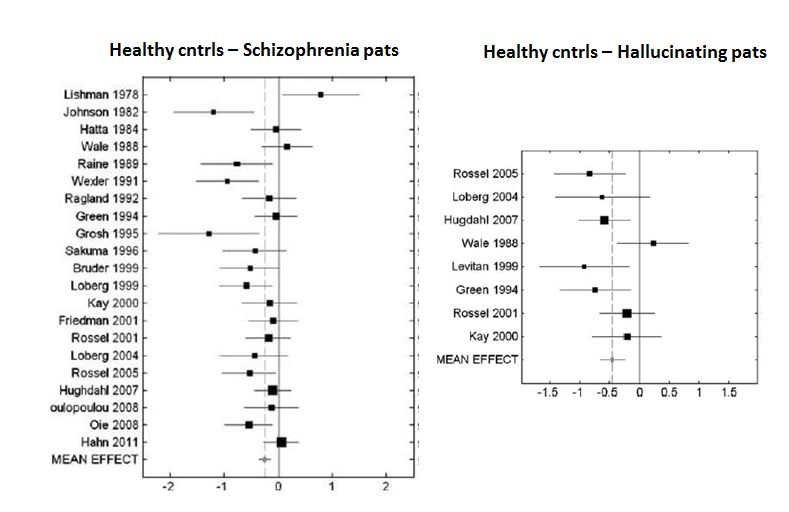 Figure 1 Graphic illustration of the meta-analysis done by Ocklenburg et al[55] on the relationship between the right-ear advantage in dichotic listening and schizophrenia (left panel), and between right-ear advantage and and hallucinating patients (right panel). Reprinted with permission from the authors and the publisher.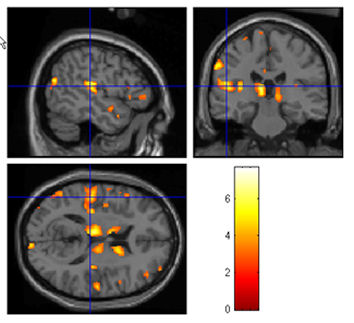 Figure 2 Structural MR imaging, using Voxel-Based-Morphometry analysis of grey matter density in the brains of patients with frequent (PANSS P3 > 3), and infrequent (PANSS P3 > 4) hallucinations, shown in axial, coronal and sagittal slices. Data from Neckelmann et al[59] redrawn with permission of the authors and the publisher.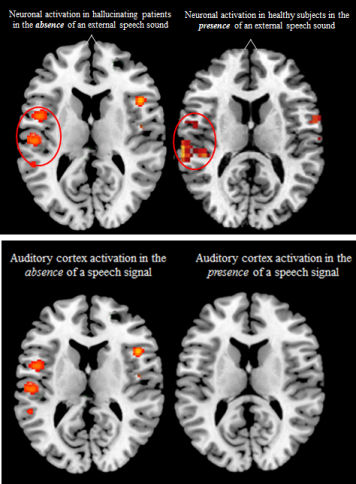 Figure 3 Functional imaging results for hallucinating patients based on the meta-analysis done by Kompus et al[24] which show activation in the absence of an external auditory stimulus (upper left panel) compared with healthy controls in the presence of an external auditory stimulus (upper right panel, data from van den Noort et al[117]). The lower left panel shows the same activation as in the upper left panel, spontaneous activation in hallucinating patients in the absence of an external auditory stimulus, but now compared with absence of activation in hallucinating patients in the presence of an auditory stimulus. Color-coded areas indicate significantly activated brain regions during active hallucinations. Reprinted and redrawn with permission from the authors and the publishers.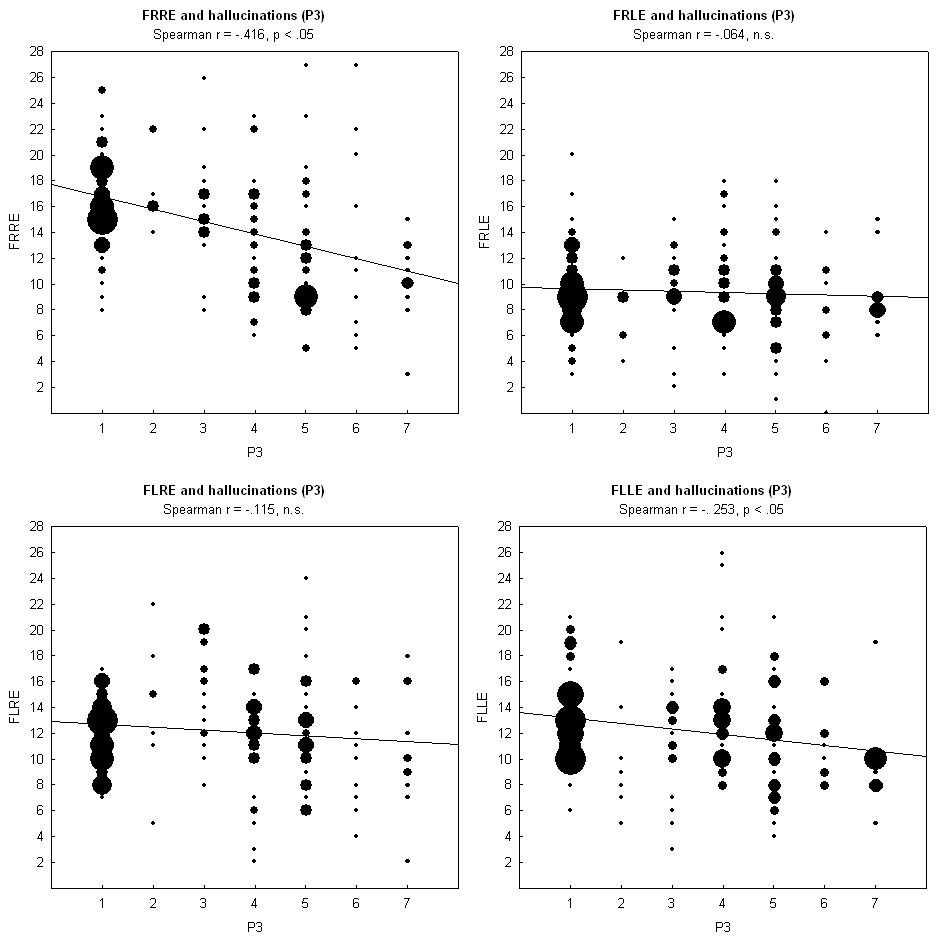 Figure 4 Correlations between the right and left ear scores on the forced-attention dichotic listening task and scores on the the PANSS P3 Hallucination item. Note the negative correlations for the FR and FL instruction conditions (upper left and lower right), respectively. See text for further explanations. From Hugdahl et al[23], reprinted with permission from the authors and the publisher.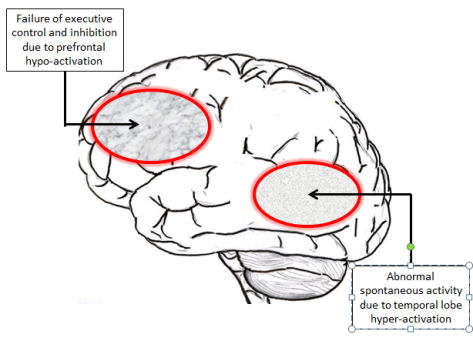 Figure 5 The ERC “VOICE” model showing impaired processing in a suggested pre-frontal and temporal lobe neuronal network, due to hyper-activation of temporal lobe regions, including the auditory cortex, which is not inhibited due to impairment of pre-frontal executive inhibitory functions. See text for further explanations. Redrawn from Hugdahl et al[7], with permission from the authors and the Publisher.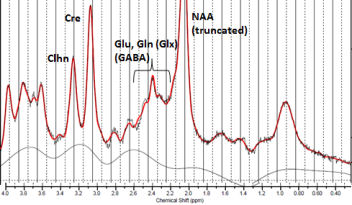 Figure 6 Example of a printout of the typical peak spectra from an MR spectroscopy sequence applied to a single voxel. Selected metabolites are indicated with respective acronym. From Hugdahl et al[110], reprinted with permission from the authors and the publisher.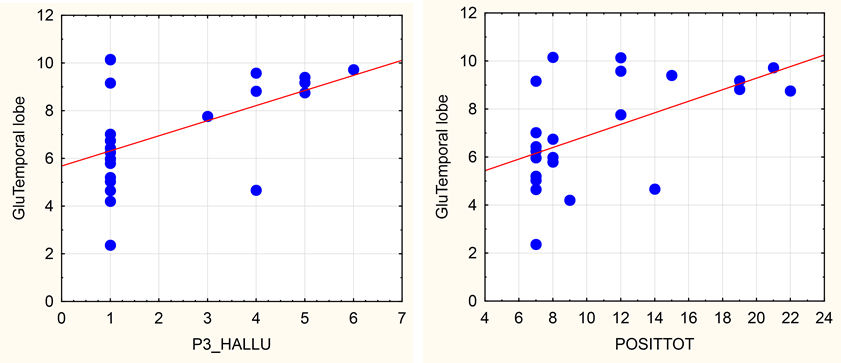 Figure 7 Scatter-plots of the correlations between scores on the PANSS P3 Hallucination item and Glutamate levels from a temporal lobe voxel, and between the sum total of positive symptoms and Glutamate levels from the same voxel. P3_Hallu: Score for the PANSS hallucination item; POSITTOT: Sum total of positive symptoms. Data from Hugdahl et al[110].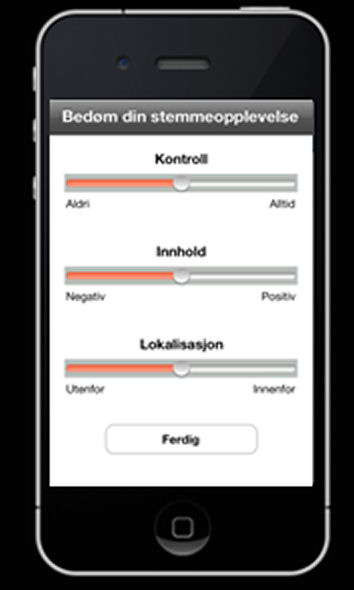 Figure 8 iPhone app for the sampling of real-time data on the three dimensions of auditory verbal hallucinations, cognitive control (upper slider), emotional content (middle slider), and perceptual locus (lower slider), developed by the ERC “VOICE” Group at the University of Bergen, Norway. See text for further explanations.